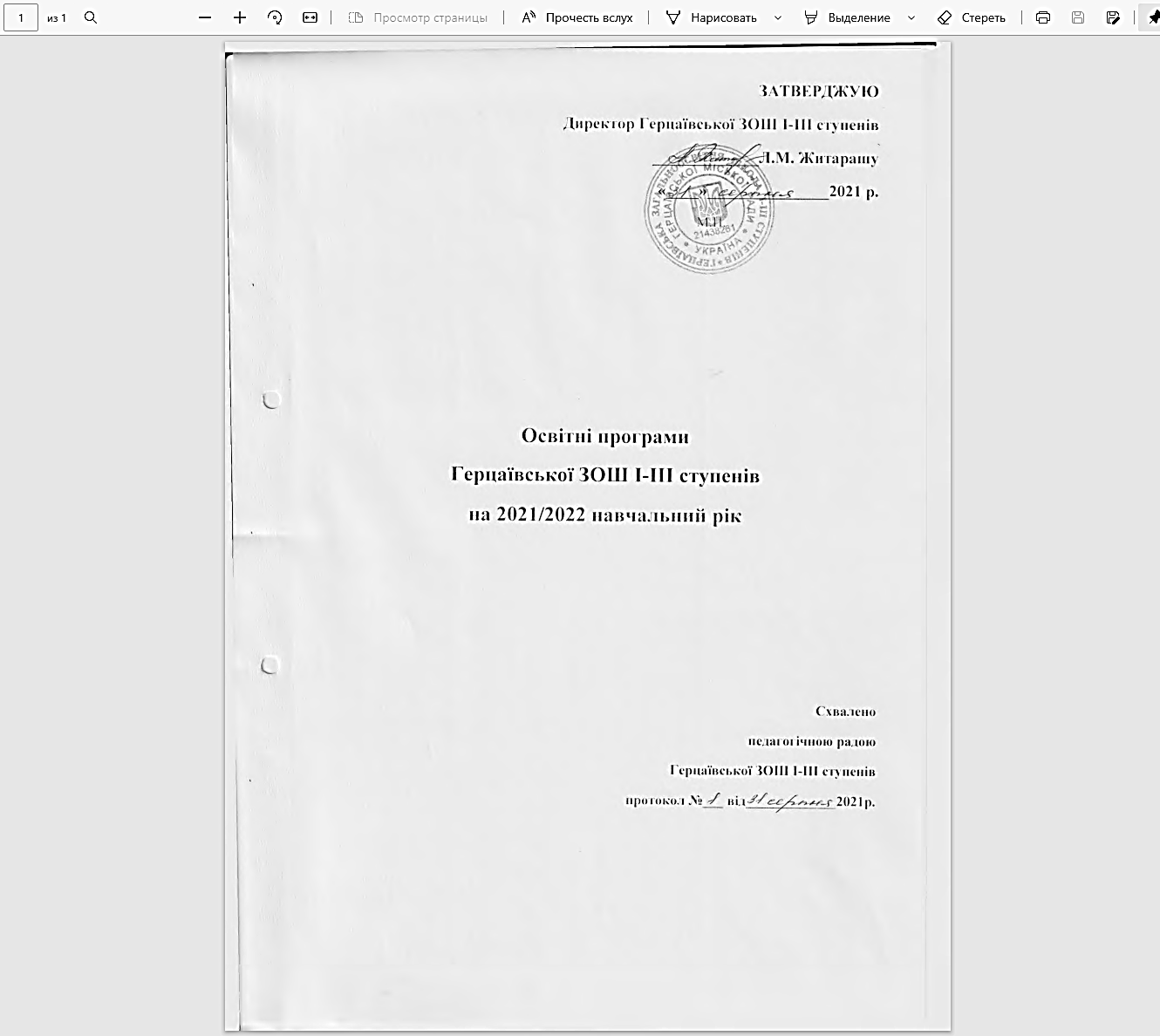 Вступ Освітні програми Герцаївської ЗОШ І-ІІІ ступенів - основний документ, що забезпечує досягнення учнями визначених відповідним Державними стандартами результатів навчання. Освітні програми нашого закладу, який здійснює свою діяльність на різних рівнях освіти, розроблені для кожного рівня освіти. Документ схвалюється педагогічною радою закладу освіти та затверджується його керівником. У 2021/2022 навчальному році освітні програми закладу освіти розроблялися на основі:для 1-2 класів – Типової освітньої програми, розробленої під керівництвом Савченко О.Я., затвердженої наказом Міністерства освіти і науки України від 08.10.2019 № 1272;для 3-4 класів – Типової освітньої програми, розробленої під керівництвом Савченко О.Я., затвердженої наказом Міністерства освіти і науки України від 08.10.2019 № 1273;для 5-9 класів – Типової освітньої програми закладів загальної середньої освіти ІІ ступеня, затвердженої наказом Міністерства освіти і науки України від 20.04.2018 № 405;для 10-11 класів – Типової освітньої програми закладів загальної середньої освіти ІІІ ступеня, затвердженої наказом Міністерства освіти і науки України від 20.04.2018 № 408 (у редакції наказу МОН від 28.11.2019 №1493 зі змінами, внесеними наказом МОН від 31.03.2020 №464).	Реалізація освітньої програми відбуватиметься за орієнтовною структурою 2021/2022 навчального року. В залежності від епідемічної ситуації структура навчального року може бути змінена. Орієнтовна структура 2021/2022 навчального рокуОсвітня програма Герцаївської ЗОШ І-ІІІ ступенівна 2021/2022 навчальний рік( І ступінь)Початкова освіта – це перший рівень повної загальної середньої освіти, який відповідає першому рівню Національної рамки кваліфікацій. Метою початкової освіти є всебічний розвиток дитини, її талантів, здібностей, компетентностей та наскрізних умінь відповідно до вікових та індивідуальних психофізіологічних особливостей і потреб, формування цінностей та розвиток самостійності, творчості, допитливості, що забезпечують її готовність до життя в демократичному й інформаційному суспільстві, продовження навчання в основній школі. Початкова освіта передбачає поділ на два цикли – 1-2 класи і 3-4 класи, що враховують вікові особливості розвитку та потреб дітей і дають можливість забезпечити подолання розбіжностей у їхніх досягненнях, зумовлених готовністю до здобуття освіти. Освітня програма початкової освіти Герцаївської ЗОШ І-ІІІ ступенів окреслює підходи до планування й організації закладом освіти єдиного комплексу освітніх компонентів для досягнення учнями обов’язкових результатів навчання, визначених Державним стандартом початкової освіти. Освітню програму для І ступеня розроблено відповідно до законів України «Про освіту», «Про повну загальну середню освіту», Концепції реалізації державної політики у сфері реформування загальної середньої освіти «Нова українська школа» на період до 2029 року, схваленої розпорядженням Кабінету Міністрів України від 14.12.2016р. №988-р,  Державного стандарту початкової освіти, затвердженого постановою Кабінету Міністрів України від 21 лютого 2018р. № 87 (у редакції постанови Кабіну Міністрів України від 24.07.2019 № 688), наказів Міністерства освіти і науки України від 08.10.2019 № 1272  «Про затвердження типових освітніх програм для 1-2 класів закладів загальної середньої освіти», від 08.10.2019 № 1273 «Про затвердження типових освітніх програм для 3-4 класів закладів загальної середньої освіти», Типової освітньої програми, розробленої під керівництвом Савченко О.Я., 1-2 клас, Типової освітньої програми, розробленої Савченко О.Я., 3-4 клас. Освітня програма Герцаївської ЗОШ І-ІІІ ступенів (І ступень) визначає: 	загальний обсяг навчального навантаження, орієнтовну тривалість і можливі взаємозв’язки окремих предметів, факультативів, курсів за вибором тощо, зокрема їх інтеграції, а також логічної послідовності їх вивчення які подані в рамках навчального плану (додатки 1,2);очікувані результати навчання учнів подані в рамках навчальних програм, які мають гриф «Затверджено Міністерством освіти і науки України», перелік яких наведено у додатках 3; форми організації освітнього процесу та інструменти системи внутрішнього забезпечення якості освіти;	вимоги до осіб, які навчатимуться за цією Освітньою програмою.  Загальний обсяг навчального навантаження, орієнтовна тривалість і можливі взаємозв’язки окремих предметів, логічна послідовність вивченняЗагальний обсяг навчального навантаження для учнів 1-4-х класів закладів загальної середньої освіти складає 3500 годин/навчальний рік: для 1-х класів – 805 годин/навчальний рік,для 2-х класів – 875 годин/навчальний рік, для 3-х класів – 910 годин/навчальний рік, для 4-х класів – 910 годин/навчальний рік. Перелік освітніх галузей. Освітню програму для 1-4-х класів укладено за такими освітніми галузями:Мовно-літературна МатематичнаЯ досліджую світТехнологічнаІнформатичнаМистецькаФізкультурнаОсвітня галузь «Мовно-літературна» з урахуванням вікових особливостей учнів у навчальному плані реалізується через окремі предмети «Українська мова», «Літературне читання» , «Іноземна мова».Освітні галузі «Математична», «Я досліджую світ» реалізуються через однойменні окремі предмети, відповідно, - «Математика», «Я досліджую світ».Освітня галузь «Технологічна» реалізується через окремий предмет «Дизайн та технології».Освітня галузь «Інформатична» - через предмет «Інформатика».Освітня галузь «Мистецька» реалізується окремими предметами «Образотворче мистецтво» і «Музичне мистецтво».Освітня галузь «Фізкультурна» реалізується через предмет «Фізична культура». Логічна послідовність вивчення предметів розкривається у відповідних навчальних програмах.Детальний розподіл навчального навантаження на тиждень окреслено у навчальному плані Герцаївської ЗОШ І-ІІІ ступенів (далі – навчальний план). Навчальний план дає цілісне уявлення про зміст і структуру першого рівня освіти, встановлює погодинне співвідношення між окремими предметами за роками навчання, визначає гранично допустиме тижневе навантаження учнів. Навчальний план початкової школи передбачає реалізацію освітніх галузей Базового навчального плану Державного стандарту через окремі предмети. Вони охоплюють інваріантну складову, сформовану на державному рівні та варіативну складову (додатки 1,2). З метою виконання вимог Державного стандарту навчальний план закладу освіти містить усі предмети інваріантної складової, передбачені обраним варіантом навчального плану цієї освітньої програми. Варіативна складова навчального плану закладу освіти визначена самостійно, враховуючи особливості освітнього процесу та індивідуальні освітні потреби учнів, особливості регіону, рівень навчально-методичного та кадрового забезпечення закладу і відображена в навчальному плані закладу освіти.Варіативна складова навчального плану використовується на підсилення предметів інваріантної складової –  українська мова (0,5 годин) та літературне читання (0,5 годин) в 1-4-х класах. Розподіл годин на вивчення тієї чи іншої теми навчальної програми з української мови та літературного читання здійснюється вчителем самостійно. Розподіл годин фіксується у календарному плані, який погоджується директором закладу освіти чи його заступником. Вчитель зазначає проведені уроки у частині класного журналу, відведеного для предметів, на підсилення яких використано зазначені години.Варіативність змісту початкової освіти реалізується також через запровадження в навчальних програмах резервного часу, що створює простір для задоволення освітніх потреб учнів, вирівнювання їх досягнень, розвитку наскрізних умінь тощо.Повноцінність початкової освіти забезпечується реалізацією як інваріантної, так і варіативної складових, які в обов'язковому порядку фінансуються з бюджету.Поділ класів на групи при вивченні окремих предметів здійснюється відповідно до чинних нормативів (наказ Міністерства освіти і науки України від 20.02.2002 р. № 128, зареєстрований в Міністерстві юстиції України від 06.03.2002 за № 229/6517, із змінами, внесеними згідно з наказом Міністерства освіти №572 від 09.10.2002р., наказом Міністерства освіти і науки, молоді та спорту №921 від 17.08.2012р, наказом Міністерства освіти і науки №401 від 08.04.2016р.).При визначенні гранично допустимого навантаження учнів ураховані санітарно-гігієнічні норми та нормативну тривалість уроків у 1-2-х класах – 35 хвилин, у 3-4-х класах – 40 хвилин.Години фізичної культури не враховуються при визначенні гранично допустимого навантаження учнів.Збереження здоров’я дітей належить до головних завдань школи. Тому формування навичок здорового способу життя та безпечної поведінки здійснюється не лише в рамках предметів «Фізична культура» та «Основи здоров'я», а інтегрується у змісті всіх предметів інваріантної та варіативної складових навчальних планів. Змістове наповнення предмета «Фізична культура» заклад освіти формує самостійно з варіативних модулів відповідно до статево-вікових особливостей учнів, їх інтересів, матеріально-технічної бази навчального закладу, кадрового забезпечення. Гранична наповнюваність класів встановлюється відповідно до Закону України «Про загальну середню освіту». Навчальні плани зорієнтовані на роботу початкової школи за 5-денним навчальними тижнем.Очікувані результати навчання здобувачів освітиВідповідно до мети та загальних цілей, окреслених у Державному стандарті, визначено завдання, які має реалізувати вчителька у рамках кожної освітньої галузі. Результати навчання повинні робити внесок у формування ключових компетентностей учнів.Такі ключові компетентності, як уміння вчитися, ініціативність і підприємливість, екологічна грамотність і здоровий спосіб життя, соціальна та громадянська компетентності можуть формуватися відразу засобами усіх предметів. Виокремлення в навчальних програмах таких наскрізних ліній ключових компетентностей як «Екологічна безпека й сталий розвиток», «Громадянська відповідальність», «Здоров’я і безпека», «Підприємливість і фінансова грамотність» спрямоване на формування в учнів здатності застосовувати знання й уміння у реальних життєвих ситуаціях.Необхідною умовою формування компетентностей є діяльнісна спрямованість навчання, яка передбачає постійне включення учнів до різних видів педагогічно доцільної активної навчально-пізнавальної діяльності, а також практична його спрямованість. Доцільно, де це можливо, не лише показувати виникнення факту із практичної ситуації, а й по можливості перевіряти його на практиці й встановлювати причинно-наслідкові зв’язки. Формуванню ключових компетентностей сприяє встановлення та реалізація в освітньому процесі міжпредметних і внутрішньо предметних зв’язків, а саме: змістово-інформаційних, операційно-діяльнісних і організаційно-методичних. Їх використання посилює пізнавальний інтерес учнів до навчання і підвищує рівень їхньої загальної культури, створює умови для систематизації навчального матеріалу і формування наукового світогляду. Учні набувають досвіду застосування знань на практиці та перенесення їх в нові ситуації.Вимоги до осіб, які можуть розпочинати здобуття початкової середньої освіти Початкова освіта здобувається, як правило, з шести років (відповідно до Закону України «Про освіту»). Особи з особливими освітніми потребами можуть розпочинати здобуття базової середньої освіти за інших умов.Рекомендовані форми організації освітнього процесу та інструменти системи внутрішнього забезпечення якості освітиОсновними формами організації освітнього процесу є різні типи уроку, екскурсії, віртуальні подорожі, спектаклі, квести, які вчитель організує у межах уроку або в позаурочний час. Форми організації освітнього процесу можуть уточнюватись та розширюватись у змісті окремих предметів за умови виконання державних вимог Державного стандарту та окремих предметів протягом навчального року.Вибір форм і методів навчання вчитель визначає самостійно, враховуючи конкретні умови роботи, забезпечуючи водночас досягнення конкретних очікуваних результатів, зазначених у навчальних програмах окремих предметів.У зв’язку з епідеміологічною ситуацією та необхідністю введення карантинних заходів задля запобігання поширенню вірусних хвороб, можлива організація дистанційного навчання.Школа може організувати дистанційне навчання за допомогою: поєднання онлайн-занять через Zoom, Skype, Instagram, Google, Hangouts; заздалегідь записаних відеоуроків, презентацій від вчителів чи із зовнішніх освітніх ресурсів; ретельно підібраних завдань для самостійної роботи із подальшою перевіркою; використання безкоштовних вебсерверів та платформ, наприклад, Google, Classroom, Moodle, Microsoft Teams. Система внутрішнього забезпечення якості складається з наступних компонентів:кадрове забезпечення освітньої діяльності;навчально-методичне забезпечення освітньої діяльності;матеріально-технічне забезпечення освітньої діяльності;якість проведення навчальних занять;моніторинг досягнення учнями результатів навчання (компетентностей).Завдання системи внутрішнього забезпечення якості освіти:оновлення методичної бази освітньої діяльності;контроль за виконанням навчальних планів та освітньої програми, якістю знань, умінь і навичок учнів, розробка рекомендацій щодо їх покращення;моніторинг та оптимізація соціально-психологічного середовища закладу освіти;створення необхідних умов для підвищення фахового кваліфікаційного рівня педагогічних працівників.Освітня програма закладу початкової освіти передбачає досягнення учнями результатів навчання (компетентностей), визначених Державним стандартом.Освітня програма закладу освіти та перелік освітніх компонентів, що передбачені відповідною освітньою програмою, оприлюднюються на веб-сайті закладу освіти.На основі освітньої програми закладом освіти складено навчальний  план закладу освіти, що конкретизує організацію освітнього процесу (додатки 1,2).Додаток 1до Освітньої програмиГерцаївської ЗОШ І-ІІІ ступенівНавчальний планГерцаївської ЗОШ І-ІІІ ступенів
(1-2 класи) з навчанням українською мовою (за Типовою освітньою програмою, розробленоюпід керівництвом  О.Я. Савченко)Додаток 2до Освітньої програмиГерцаївської ЗОШ І-ІІІ ступенівНавчальний планГерцаївської ЗОШ І-ІІІ ступенів
(3-4 класи) з навчанням українською мовою (за Типовою освітньою програмою, розробленоюпід керівництвом  О.Я. Савченко)Додаток 3до Освітньої програмиГерцаївської ЗОШ І-ІІІ ступенівПерелік освітніх програм для учнів 1-4-х класів Герцаївської ЗОШ І-ІІІ ступеня	 LKHSADОсвітня програма Герцаївської ЗОШ І-ІІІ ступенівна 2021/2022 навчальний рік( ІІ ступінь)Освітня програма закладу загальної середньої освіти ІІ ступеня (базова середня освіта) розроблена на виконання Законів України «Про освіту», «Про повну загальну середню освіту» та постанови Кабінету Міністрів України від 23 листопада 2011 року № 1392 «Про затвердження Державного стандарту базової та повної загальної середньої освіти», Типової освітньої програми закладів загальної середньої освіти ІІ ступеня, затвердженої наказом Міністерства освіти і науки України  від 20 квітня 2018 року № 405. Освітня програма базової середньої освіти (далі - Освітня програма) окреслює рекомендовані підходи до планування й організації закладом освіти єдиного комплексу освітніх компонентів для досягнення учнями обов’язкових результатів навчання, визначених Державним стандартом базової та повної загальної середньої освіти (далі – Державний стандарт). Освітня програма Герцаївської ЗОШ І-ІІІ ступенів визначає: загальний обсяг навчального навантаження, орієнтовну тривалість і можливі взаємозв’язки окремих предметів, факультативів, курсів за вибором тощо, зокрема їх інтеграції, а також логічної послідовності їх вивчення, які подані в рамках навчального плану (додаток 1);очікувані результати навчання учнів подані в рамках навчальних програм, перелік яких наведено в додатках 2,3; зміст навчальних програм, які мають гриф «Затверджено Міністерством освіти і науки України» і розміщені на офіційному веб-сайті МОН); форми організації освітнього процесу та інструменти системи внутрішнього забезпечення якості освіти;вимоги до осіб, які навчатимуться за цією Освітньою програмою. Загальний обсяг навчального навантаження, орієнтовна тривалість і можливі взаємозв’язки предметів, факультативів, курсів за вибором, логічна  послідовність їх вивченняЗагальний обсяг навчального навантаження для учнів 5-9-х класів закладу загальної середньої освіти складає 5845 годин/навчальний рік:для 5-х класів – 1050 годин/навчальний рік, для 6-х класів – 1155 годин/навчальний рік, для 7-х класів – 1172,5 годин/навчальний рік,для 8-х класів – 1207,5 годин/навчальний рік,	для 9-х класів – 1260 годин/навчальний рік.Перелік освітніх галузей. Освітню програму укладено за такими освітніми галузями:Мови і літератури СуспільствознавствоМистецтвоМатематикаПриродознавствоТехнологіїЗдоров’я і фізична культураЛогічна послідовність вивчення предметів розкривається у відповідних навчальних програмах.Детальний розподіл навчального навантаження на тиждень окреслено у навчальному плані закладу загальної середньої освіти ІІ ступеня (далі – навчальний план). Навчальний план дає цілісне уявлення про зміст і структуру другого рівня освіти, встановлює погодинне співвідношення між окремими предметами за роками навчання, визначає гранично допустиме тижневе навантаження учнів. Навчальний план основної школи передбачає реалізацію освітніх галузей Базового навчального плану Державного стандарту через окремі предмети. Вони охоплюють інваріантну складову, сформовану на державному рівні та варіативну складову. У 6 класі викладається інтегрований курс «Всесвітня історія. Історія України» за навчальною програмою для закладів загальної середньої освіти (наказ Міністерства освіти і науки України від 21.02.2019 № 236).Варіативну складову навчального плану закладу освіти визначено самостійно, враховуючи особливості організації освітнього процесу та індивідуальні освітні потреби учнів, особливості регіону, рівень навчально-методичного та кадрового забезпечення закладу і відображено в навчальному плані закладу освіти. Варіативна складова навчального плану використовується на:підсилення предметів інваріантної складової – українська мова в 5-х (0,5 год.), 6-х (0,5 год.), 7-х (0,5 год.) класах та 9 класі (1год.), математика в 5-х класах (1год.), історія України в 6-х класах (1 год.) та 8 класі (0,5 год.). Розподіл годин на вивчення тієї чи іншої теми навчальної програми з української мови, математики, історії України здійснюється вчителем самостійно. Розподіл годин фіксується у календарному плані, який погоджується директором закладу освіти чи його заступником. Вчитель зазначає проведені уроки у частині класного журналу, відведеного для предмета, на підсилення якого використано зазначені години;запровадження факультативів, курсів за вибором, які розширюють обрану закладом освіти спеціалізацію та світоглядне спрямування – у 5-9-х класах «Основи християнської етики» по 1 год. та «Українознавство» по 1 год. на тиждень. Повноцінність базової середньої освіти забезпечується реалізацією як інваріантної, так і варіативної складових, які в обов’язковому порядку фінансуються з бюджету.Відповідно до типу закладу загальної середньої освіти та особливостей освітнього процесу навчальний план розроблено за таблицею 1 Типової освітньої програми.З метою виконання вимог Державного стандарту навчальний план закладу освіти містить усі предмети інваріантної складової, передбачені обраним варіантом навчального плану цієї освітньої програми. Збереження здоров’я дітей належить до головних завдань школи. Тому формування навичок здорового способу життя та безпечної поведінки здійснюється не лише в рамках предметів «Фізична культура» та «Основи здоров'я», а інтегрується у змісті всіх предметів інваріантної та варіативної складових навчального плану. Змістове наповнення предмета «Фізична культура» закладом освіти сформоване самостійно з варіативних модулів відповідно до статево-вікових особливостей учнів, їх інтересів, матеріально-технічної бази навчального закладу, кадрового забезпечення, регіональних та народних традицій. Гранична наповнюваність класів та тривалість уроків встановлюються відповідно до Закону України «Про повну загальну середню освіту». Поділ класів на групи при вивченні окремих предметів здійснюється відповідно до наказу Міністерства освіти і науки України від 20.02.2002 № 128 «Про затвердження Нормативів наповнюваності груп дошкільних навчальних закладів (ясел-садків) компенсуючого типу, класів спеціальних загальноосвітніх шкіл (шкіл-інтернатів), груп подовженого дня і виховних груп загальноосвітніх навчальних закладів усіх типів та Порядку поділу класів на групи при вивченні окремих предметів у загальноосвітніх навчальних закладах», зареєстрованого в Міністерстві юстиції України від 6 березня 2002 року за № 229/6517 (зі змінами). Згідно з рішенням органу місцевого самоврядування класи можуть ділитися на групи і при меншій наповнюваності від нормативної, а також при вивченні інших предметів за рахунок зекономлених бюджетних асигнувань та залучення додаткових коштів.Відповідно до постанови Кабінету Міністрів України від 23 листопада 2011 року № 1392 «Про затвердження Державного стандарту базової і повної загальної середньої освіти» години фізичної культури не враховуються при визначенні гранично допустимого навантаження учнів.Навчальні плани зорієнтовані на роботу основної школи за 5-денним навчальним тижнем.Очікувані результати навчання здобувачів освітиВідповідно до мети та загальних цілей, окреслених у Державному стандарті, визначено завдання, які має реалізувати вчитель/вчителька у рамках кожної освітньої галузі. Результати навчання повинні робити внесок у формування ключових компетентностей учнів.Такі ключові компетентності, як уміння вчитися, ініціативність і підприємливість, екологічна грамотність і здоровий спосіб життя, соціальна та громадянська компетентності можуть формуватися відразу засобами усіх предметів. Виокремлення в навчальних програмах таких наскрізних ліній ключових компетентностей як «Екологічна безпека й сталий розвиток», «Громадянська відповідальність», «Здоров’я і безпека», «Підприємливість і фінансова грамотність» спрямоване на формування в учнів здатності застосовувати знання й уміння у реальних життєвих ситуаціях. Наскрізні лінії є засобом інтеграції ключових і загальнопредметних компетентностей, окремих предметів та предметних циклів; їх необхідно враховувати при формуванні шкільного середовища. Наскрізні лінії є соціально значимими надпредметними темами, які допомагають формуванню в учнів уявлень про суспільство в цілому, розвивають здатність застосовувати отримані знання у різних ситуаціях.Навчання за наскрізними лініями реалізується насамперед через:організацію навчального середовища - зміст та цілі наскрізних тем враховуються при формуванні духовного, соціального і фізичного середовища навчання;окремі предмети - виходячи із наскрізних тем при вивченні предмета проводяться відповідні трактовки, приклади і методи навчання, реалізуються надпредметні,  міжкласові та загальношкільні проекти. Роль окремих предметів при навчанні за наскрізними темами різна і залежить від цілей і змісту окремого предмета та від того, наскільки тісно той чи інший предметний цикл пов’язаний із конкретною наскрізною темою;предмети за вибором; роботу в проектах; позакласну навчальну роботу і роботу гуртків.Необхідною умовою формування компетентностей є діяльнісна спрямованість навчання, яка передбачає постійне включення учнів до різних видів педагогічно доцільної активної навчально-пізнавальної діяльності, а також практична його спрямованість. Доцільно, де це можливо, не лише показувати виникнення факту із практичної ситуації, а й по можливості створювати умови для самостійного виведення нового знання, перевірці його на практиці і встановлення причинно-наслідкових зв’язків шляхом створення проблемних ситуацій, організації спостережень, дослідів та інших видів діяльності. Формуванню ключових компетентностей сприяє встановлення та реалізація в освітньому процесі міжпредметних і внутрішньопредметних зв’язків, а саме: змістово-інформаційних, операційно-діяльнісних і організаційно-методичних. Їх використання посилює пізнавальний інтерес учнів до навчання і підвищує рівень їхньої загальної культури, створює умови для систематизації навчального матеріалу і формування наукового світогляду. Учні набувають досвіду застосування знань на практиці та перенесення їх в нові ситуації. Вимоги до осіб, які можуть розпочинати здобуття базової середньої освіти Базова середня освіта здобувається, як правило, після здобуття початкової освіти. Діти, які здобули початкову освіту на 1 вересня поточного навчального року повинні розпочинати здобуття базової середньої освіти цього ж навчального року.Особи з особливими освітніми потребами можуть розпочинати здобуття базової середньої освіти за інших умов.Рекомендовані форми організації освітнього процесута інструменти системи внутрішнього забезпечення якості освітиОсновними формами організації освітнього процесу є різні типи уроку: формування компетентностей;розвитку компетентностей; перевірки та оцінювання досягнення компетентностей; корекції основних компетентностей; комбінований урок.Також формами організації освітнього процесу можуть бути екскурсії, віртуальні подорожі, уроки-семінари, конференції, форуми, спектаклі, брифінги, квести, інтерактивні уроки (уроки-«суди», урок-дискусійна група, уроки з навчанням одних учнів іншими), інтегровані уроки, проблемний урок, відео-уроки тощо. З метою засвоєння нового матеріалу та розвитку компетентностей крім уроку проводяться навчально-практичні заняття. Ця форма організації поєднує виконання різних практичних вправ, експериментальних робіт відповідно до змісту окремих предметів, менш регламентована й має акцент на більшій самостійності учнів в експериментальній та практичній діяльності. Досягнуті компетентності учні можуть застосувати на практичних заняттях і заняттях практикуму. Практичне заняття - це така форма організації, в якій учням надається можливість застосовувати отримані ними знання у практичній діяльності. Експериментальні завдання, передбачені змістом окремих предметів, виконуються на заняттях із практикуму (виконання експериментально-практичних робіт). Оглядова конференція (для 8-9 класів) повинна передбачати обговорення ключових положень вивченого матеріалу, учнем розкриваються нові узагальнюючі підходи до його аналізу. Оглядова конференція може бути комплексною, тобто реалізувати міжпредметні зв'язки в узагальненні й систематизації навчального матеріалу. Оглядова екскурсія припускає цілеспрямоване ознайомлення учнів з об'єктами та спостереження процесів з метою відновити та систематизувати раніше отримані знання.Функцію перевірки та оцінювання досягнення компетентностей виконує навчально-практичне заняття. Учні одержують конкретні завдання, з виконання яких звітують перед вчителем. Практичні заняття та заняття практикуму також можуть будуватися з метою реалізації контрольних функцій освітнього процесу. На цих заняттях учні самостійно виготовляють вироби, проводять виміри та звітують за виконану роботу.Можливо проводити заняття в малих групах, бригадах і ланках (у тому числі робота учнів у парах змінного складу) за умови, що окремі учні виконують роботу бригадирів, консультантів, тобто тих, хто навчає малу групу. Екскурсії в першу чергу покликані показати учням практичне застосування знань, отриманих при вивченні змісту окремих предметів (можливо поєднувати зі збором учнями по ходу екскурсії матеріалу для виконання визначених завдань). Учні можуть самостійно знімати та монтувати відеофільми (під час відео-уроку) за умови самостійного розроблення сюжету фільму, підбору матеріалу, виконують самостійно розподілені ролі та аналізують виконану роботу.Форми організації освітнього процесу можуть уточнюватись та розширюватись у змісті окремих предметів за умови виконання державних вимог Державного стандарту протягом навчального року.Вибір форм і методів навчання вчитель визначає самостійно, враховуючи конкретні умови роботи, забезпечуючи водночас досягнення конкретних очікуваних результатів, зазначених у навчальних програмах окремих предметів.У зв’язку з епідеміологічною ситуацією та необхідністю введення карантинних заходів задля запобігання поширенню вірусних хвороб, можлива організація дистанційного навчання.Школа може організувати дистанційне навчання за допомогою: поєднання онлайн-занять через Zoom, Skype, Instagram, Google, Hangouts; заздалегідь записаних відеоуроків, презентацій від вчителів чи із зовнішніх освітніх ресурсів; ретельно підібраних завдань для самостійної роботи із подальшою перевіркою; використання безкоштовних вебсерверів та платформ, наприклад, Google, Classroom, Moodle, Microsoft Teams. Система внутрішнього забезпечення якості складається з наступних компонентів:кадрове забезпечення освітньої діяльності;навчально-методичне забезпечення освітньої діяльності;матеріально-технічне забезпечення освітньої діяльності;якість проведення навчальних занять;моніторинг досягнення учнями результатів навчання (компетентностей).Завдання системи внутрішнього забезпечення якості освіти:оновлення методичної бази освітньої діяльності;контроль за виконанням навчальних планів та освітньої програми, якістю знань, умінь і навичок учнів, розробка рекомендацій щодо їх покращення;моніторинг та оптимізація соціально-психологічного середовища закладу освіти;створення необхідних умов для підвищення фахового кваліфікаційного рівня педагогічних працівників.Освітня програма закладу базової середньої освіти передбачає досягнення учнями результатів навчання (компетентностей), визначених Державним стандартом.Освітня програма закладу освіти та перелік освітніх компонентів, що передбачені відповідною освітньою програмою, оприлюднюються на веб-сайті закладу освіти. На основі освітньої програми закладом освіти складено навчальний план закладу освіти, що конкретизує організацію освітнього процесу (додаток 1).Додаток 1до Освітньої програмиГерцаївської ЗОШ І-ІІІ ступенівНавчальний планГерцаївської ЗОШ І-ІІІ ступенів
(5-9 класи) з навчанням українською мовою(відповідно до наказу Міністерства освіти і науки України від 20.04.2018 № 405 «Про затвердження типової освітньої програми закладів загальної середньої освіти ІІ ступеня» (таблиця 1 до Типової освітньої програми))Додаток 2до Освітньої програмиГерцаївської ЗОШ І-ІІІ ступенівПерелік навчальних програм для учнів 5-9 класів Герцаївської ЗОШ І-ІІІ ступеняДодаток 3до Освітньої програмиГерцаївської ЗОШ І-ІІІ ступенівПерелік навчальних програм курсів за вибором та факультативівдля учнів 5-9 класів Герцаївської ЗОШ І-ІІІ ступеняНайменуванняПочатокЗавершенняНавчальний рік01.09.202107.06.2022І семестр01.09.202124.12.2021ІІ семестр10.01.202207.06.2022Осінні канікули25.10.202131.10.2021Зимові канікули25.12.202109.01.2022Весняні канікули28.03.202203.04.2022Назва освітньої галузі ПредметиКількість годин на тиждень по класахКількість годин на тиждень по класахКількість годин на тиждень по класахКількість годин на тиждень по класахКількість годин на тиждень по класахНазва освітньої галузі Предмети1-А клас1-Б клас2-А клас2-Б класРазомІнваріантний складникІнваріантний складникІнваріантний складникІнваріантний складникІнваріантний складникІнваріантний складникІнваріантний складникМовно-літературна, у тому числі:Мовно-літературна, у тому числі:99101038Українська мова та літератураУкраїнська мова3,5+0,53,5+0,53,5+0,53,5+0,514+2Українська мова та літератураЛітературне читання3,5+0,53,5+0,53,5+0,53,5+0,514+2Іноземна моваАнглійська мова223310МатематичнаМатематика444416Я досліджую світ (природнича, громадянська й історична, соціальна, здоров’язбережувальна галузі) Інтегрований курс «Я досліджую світ»333312ТехнологічнаДизайн і технології11114ІнформатичнаІнформатика--112МистецькаМузичне мистецтво11114МистецькаОбразотворче мистецтво11114ФізкультурнаФізична культура333312УсьогоУсього2222242492Варіативний складникВаріативний складникВаріативний складникВаріативний складникВаріативний складникВаріативний складникВаріативний складникДодаткові години для вивчення предметів освітніх галузей, проведення індивідуальних консультацій та групових занятьДодаткові години для вивчення предметів освітніх галузей, проведення індивідуальних консультацій та групових занять11114Загальнорічна кількість навчальних годинЗагальнорічна кількість навчальних годин2323252596Гранично допустиме тижневе/річне навчальне навантаження учняГранично допустиме тижневе/річне навчальне навантаження учня20/70020/70022/77022/77084/2940Назва освітньої галузіПредметиКількість годин на тижденьКількість годин на тижденьКількість годин на тижденьКількість годин на тижденьНазва освітньої галузіПредмети3-А клас3-Б клас4 класРазомІнваріантний складникІнваріантний складникІнваріантний складникІнваріантний складникІнваріантний складникІнваріантний складникМовно-літературна, у тому числі:10101030Українська мова та літератураУкраїнська мова3,5+0,53,5+0,53,5+0,510,5 + 1,5Українська мова та літератураЛітературне читання3,5+0,53,5+0,53,5+0,510,5 + 1,5Іноземна моваАнглійська мова3339МатематичнаМатематика55515Я досліджую світ (природнича, громадянська й історична, соціальна, здоров’язбережувальна галузі) Інтегрований курс «Я досліджую світ»3339ТехнологічнаДизайн і технології1113ІнформатичнаІнформатика1113МистецькаОбразотворче мистецтво1113МистецькаМузичне мистецтво1113ФізкультурнаФізична культура3339УсьогоУсього25252575Варіативний складникВаріативний складникВаріативний складникВаріативний складникВаріативний складникВаріативний складникДодаткові години для вивчення предметів освітніх галузей, проведення індивідуальних консультацій та групових занятьДодаткові години для вивчення предметів освітніх галузей, проведення індивідуальних консультацій та групових занять1113Загальнорічна кількість навчальних годинЗагальнорічна кількість навчальних годин26262678Гранично допустиме тижневе/річне навчальне навантаження учняГранично допустиме тижневе/річне навчальне навантаження учня23/80523/80523/80569/2415№ п/пНазва типової освітньої програмиТипова освітня програма  розроблена під керівництвом Савченко О.Я.        1–2 клас (затверджена наказом МОН від 08.10.2019 № 1272)Типова освітня програма, розроблена під керівництвом Савченко О.Я. 3-4 клас (затверджена наказом МОН від 08.10.2019 №1273)№ з/пКлючові компетентностіКомпоненти1Спілкування державною (і рідною — у разі відмінності) мовамиУміння: ставити запитання і розпізнавати проблему; міркувати, робити висновки на основі інформації, поданої в різних формах (у текстовій формі, таблицях, діаграмах, на графіках); розуміти, пояснювати і перетворювати тексти задач (усно і письмово), грамотно висловлюватися рідною мовою; доречно та коректно вживати в мовленні термінологію з окремих предметів, чітко, лаконічно та зрозуміло формулювати думку, аргументувати, доводити правильність тверджень; уникнення невнормованих іншомовних запозичень у спілкуванні на тематику окремого предмета; поповнювати свій словниковий запас.Ставлення: розуміння важливості чітких та лаконічних формулювань.Навчальні ресурси: означення понять, формулювання властивостей, доведення правил, теорем2Спілкування іноземними мовамиУміння:здійснювати спілкування в межах сфер, тем і ситуацій, визначених чинною навчальною програмою; розуміти на слух зміст автентичних текстів; читати і розуміти автентичні тексти різних жанрів і видів із різним рівнем розуміння змісту; здійснювати спілкування у письмовій формі відповідно до поставлених завдань; використовувати у разі потреби невербальні засоби спілкування за умови дефіциту наявних мовних засобів; ефективно взаємодіяти з іншими усно, письмово та за допомогою засобів електронного спілкування.Ставлення:критично оцінювати інформацію та використовувати її для різних потреб; висловлювати свої думки, почуття та ставлення; адекватно використовувати досвід, набутий у вивченні рідної мови та інших навчальних предметів, розглядаючи його як засіб усвідомленого оволодіння іноземною мовою; обирати й застосовувати доцільні комунікативні стратегії відповідно до різних потреб; ефективно користуватися навчальними стратегіями для самостійного вивчення іноземних мов.Навчальні ресурси:підручники, словники, довідкова література, мультимедійні засоби, адаптовані іншомовні тексти.3Математична компетентністьУміння: оперувати текстовою та числовою інформацією; встановлювати відношення між реальними об’єктами навколишньої дійсності (природними, культурними, технічними тощо); розв’язувати задачі, зокрема практичного змісту; будувати і досліджувати найпростіші математичні моделі реальних об'єктів, процесів і явищ, інтерпретувати та оцінювати результати; прогнозувати в контексті навчальних та практичних задач; використовувати математичні методи у життєвих ситуаціях.Ставлення: усвідомлення значення математики для повноцінного життя в сучасному суспільстві, розвитку технологічного, економічного й оборонного потенціалу держави, успішного вивчення інших предметів.Навчальні ресурси: розв'язування математичних задач, і обов’язково таких, що моделюють реальні життєві ситуації4Основні компетентності у природничих науках і технологіяхУміння: розпізнавати проблеми, що виникають у довкіллі; будувати та досліджувати природні явища і процеси; послуговуватися технологічними пристроями.Ставлення: усвідомлення важливості природничих наук як універсальної мови науки, техніки та технологій. усвідомлення ролі наукових ідей в сучасних інформаційних технологіяхНавчальні ресурси: складання графіків та діаграм, які ілюструють функціональні залежності результатів впливу людської діяльності на природу5Інформаційно-цифрова компетентністьУміння: структурувати дані; діяти за алгоритмом та складати алгоритми; визначати достатність даних для розв’язання задачі; використовувати різні знакові системи; знаходити інформацію та оцінювати її достовірність; доводити істинність тверджень.Ставлення: критичне осмислення інформації та джерел її отримання; усвідомлення важливості інформаційних технологій для ефективного розв’язування математичних задач.Навчальні ресурси: візуалізація даних, побудова графіків та діаграм за допомогою програмних засобів6Уміння вчитися впродовж життяУміння: визначати мету навчальної діяльності, відбирати й застосовувати потрібні знання та способи діяльності для досягнення цієї мети; організовувати та планувати свою навчальну діяльність; моделювати власну освітню траєкторію, аналізувати, контролювати, коригувати та оцінювати результати своєї навчальної діяльності; доводити правильність власного судження або визнавати помилковість.Ставлення: усвідомлення власних освітніх потреб та цінності нових знань і вмінь; зацікавленість у пізнанні світу; розуміння важливості вчитися впродовж життя; прагнення до вдосконалення результатів своєї діяльності.Навчальні ресурси: моделювання власної освітньої траєкторії7Ініціативність і підприємливістьУміння: генерувати нові ідеї, вирішувати життєві проблеми, аналізувати, прогнозувати, ухвалювати оптимальні рішення; використовувати критерії раціональності, практичності, ефективності та точності, з метою вибору найкращого рішення; аргументувати та захищати свою позицію, дискутувати; використовувати різні стратегії, шукаючи оптимальних способів розв’язання життєвого завдання.Ставлення: ініціативність, відповідальність, упевненість у собі; переконаність, що успіх команди – це й особистий успіх; позитивне оцінювання та підтримка конструктивних ідей інших.Навчальні ресурси: завдання підприємницького змісту (оптимізаційні задачі)8Соціальна і громадянська компетентностіУміння: висловлювати власну думку, слухати і чути інших, оцінювати аргументи та змінювати думку на основі доказів; аргументувати та відстоювати свою позицію; ухвалювати аргументовані рішення в життєвих ситуаціях; співпрацювати в команді, виділяти та виконувати власну роль в командній роботі; аналізувати власну економічну ситуацію, родинний бюджет; орієнтуватися в широкому колі послуг і товарів на основі чітких критеріїв, робити споживчий вибір, спираючись на різні дані.Ставлення: ощадливість і поміркованість; рівне ставлення до інших незалежно від статків, соціального походження; відповідальність за спільну справу; налаштованість на логічне обґрунтування позиції без передчасного переходу до висновків; повага до прав людини, активна позиція щодо боротьби із дискримінацією.Навчальні ресурси: завдання соціального змісту9Обізнаність і самовираження у сфері культуриУміння: грамотно і логічно висловлювати свою думку, аргументувати та вести діалог, враховуючи національні та культурні особливості співрозмовників та дотримуючись етики спілкування і взаємодії; враховувати художньо-естетичну складову при створенні продуктів своєї діяльності (малюнків, текстів, схем тощо).Ставлення: культурна самоідентифікація, повага до культурного розмаїття у глобальному суспільстві; усвідомлення впливу окремого предмета на людську культуру та розвиток суспільства.Навчальні ресурси: математичні моделі в різних видах мистецтва10Екологічна грамотність і здорове життяУміння: аналізувати і критично оцінювати соціально-економічні події в державі на основі різних даних; враховувати правові, етичні, екологічні і соціальні наслідки рішень; розпізнавати, як інтерпретації результатів вирішення проблем можуть бути використані для маніпулювання.Ставлення: усвідомлення взаємозв’язку кожного окремого предмета та екології на основі різних даних; ощадне та бережливе відношення до природних ресурсів, чистоти довкілля та дотримання санітарних норм побуту; розгляд порівняльної характеристики щодо вибору здорового способу життя; власна думка та позиція до зловживань алкоголю, нікотину тощо. Навчальні ресурси: навчальні проекти, завдання соціально-економічного, екологічного змісту; задачі, які сприяють усвідомленню цінності здорового способу життяНаскрізна лініяКоротка характеристикаЕкологічна безпека й сталий розвитокФормування в учнів соціальної активності, відповідальності та екологічної свідомості, готовності брати участь у вирішенні питань збереження довкілля і розвитку суспільства, усвідомлення важливості сталого розвитку для майбутніх поколінь.Проблематика наскрізної лінії реалізується через завдання з реальними даними про використання природних ресурсів, їх збереження та примноження. Аналіз цих даних сприяє розвитку бережливого ставлення до навколишнього середовища, екології, формуванню критичного мислення, вміння вирішувати проблеми, критично оцінювати перспективи розвитку навколишнього середовища і людини. Можливі уроки на відкритому повітрі. Громадянська відповідальністьСприятиме формуванню відповідального члена громади і суспільства, що розуміє принципи і механізми функціонування суспільства. Ця наскрізна лінія освоюється в основному через колективну діяльність (дослідницькі роботи, роботи в групі, проекти тощо), яка поєднує окремі предмети між собою і розвиває в учнів готовність до співпраці, толерантність щодо різноманітних способів діяльності і думок. Вивчення окремого предмета має викликати в учнів якомога більше позитивних емоцій, а її зміст - бути націленим на виховання порядності, старанності, систематичності, послідовності, посидючості і чесності. Приклад вчителя покликаний зіграти важливу роль у формуванні толерантного ставлення до товаришів, незалежно від рівня навчальних досягнень.Здоров'я і безпекаЗавданням наскрізної лінії є становлення учня як емоційно стійкого члена суспільства, здатного вести здоровий спосіб життя і формувати навколо себе безпечне життєве середовище. Реалізується через завдання з реальними даними про безпеку і охорону здоров’я (текстові завдання, пов’язані з середовищем дорожнього руху, рухом пішоходів і транспортних засобів). Варто звернути увагу на проблеми, пов’язані із ризиками для життя і здоров’я. Вирішення проблем, знайдених з «ага-ефектом», пошук оптимальних методів вирішення і розв’язування задач тощо, здатні викликати в учнів чимало радісних емоцій.Підприємливість і фінансова грамотністьНаскрізна лінія націлена на розвиток лідерських ініціатив, здатність успішно діяти в технологічному швидкозмінному середовищі, забезпечення кращого розуміння учнями практичних аспектів фінансових питань (здійснення заощаджень, інвестування, запозичення, страхування, кредитування тощо).Ця наскрізна лінія пов'язана з розв'язуванням практичних завдань щодо планування господарської діяльності та реальної оцінки власних можливостей, складання сімейного бюджету, формування економного ставлення до природних ресурсів. ОсвітнігалузіПредметиКількість годин на тиждень у класахКількість годин на тиждень у класахКількість годин на тиждень у класахКількість годин на тиждень у класахКількість годин на тиждень у класахКількість годин на тиждень у класахКількість годин на тиждень у класахКількість годин на тиждень у класахОсвітнігалузіПредмети5-А5-Б6-А6-Б7-А7-Б89Мови і літературиУкраїнська мова 3,5+0,53,5+0,53,5+0,53,5+0,52,5 + 0,52,5 + 0,522+1Мови і літературиУкраїнська література22222222Мови і літературиАнглійська мова33333333Мови і літературиЗарубіжна література22222222Суспільство-знавствоІсторія України11--111,5+0,51,5Суспільство-знавствоВсесвітня історія----1111Суспільство-знавствоВсесвітня історія. Історія України (інтегрований курс)--2+12+1----Суспільство-знавствоОснови правознавства -------1МистецтвоМузичне мистецтво111111--МистецтвоОбразотворче мистецтво111111--МистецтвоМистецтво------11МатематикаМатематика4+14+144----МатематикаАлгебра----2222МатематикаГеометрія----2222Природо-знавствоПриродознавство22------Природо-знавствоБіологія--222222Природо-знавствоГеографія--222221,5Природо-знавствоФізика----2223Природо-знавствоХімія----1,51,522ТехнологіїТрудове навчання22221111ТехнологіїІнформатика11111122Здоров’я і фізична культураОснови здоров’я11111111Здоров’я і фізична культураФізична культура33333333РазомРазом23,5+3+1,523,5+3+1,526,5+3+1,526,5+3+1,528+3+0,528+3+0,528,5+3+0,530+3+1Додатковий час на предмети, факультативи, індивідуальні заняття та консультаціїДодатковий час на предмети, факультативи, індивідуальні заняття та консультації3,53,53,53,52,52,533Українознавство (факультатив)Українознавство (факультатив)11111111Основи християнської етикиОснови християнської етики11111111Гранично допустиме навчальне навантаженняГранично допустиме навчальне навантаження2828313132323333Всього (без урахування поділу класів на групи)Всього (без урахування поділу класів на групи)27+327+330+330+330,5+330,5+331,5+333+3№ п/пНазва навчальної програмиГриф МОНУкраїнська моваНаказ від 07.06.2017 № 804Українська літератураНаказ від 07.06.2017 № 804Зарубіжна літератураНаказ від 07.06.2017 № 804Іноземні мовиНаказ від 07.06.2017 № 804Історія УкраїниНаказ від 07.06.2017 № 804 (зі змінами внесеними наказом від 21.02.2019 № 236)Всесвітня історіяНаказ від 07.06.2017 № 804Основи правознавстваНаказ від 07.06.2017 № 804МатематикаНаказ від 07.06.2017 № 804ІнформатикаНаказ від 07.06.2017 № 804ПриродознавствоНаказ від 07.06.2017 № 804ГеографіяНаказ від 07.06.2017 № 804БіологіяНаказ від 07.06.2017 № 804ФізикаНаказ від 07.06.2017 № 804ХіміяНаказ від 07.06.2017 № 804Основи здоров’яНаказ від 07.06.2017 № 804Трудове навчанняНаказ від 07.06.2017 № 804МистецтвоНаказ від 07.06.2017 № 804Фізична культураНаказ від 23.10.2017 № 1407№з/пНавчальні програмиКласДокумент про надання грифа МОНУ1Українознавство. Навчальна програма для учнів 5-11 класів закладів загальної середньої освіти.5-9Рекомендовано Міністерством освіти і науки України (лист МОН України від 10.08.2020 № 1/11-5310)2Основи християнської етики. 1-11 класи. Навчальна програма для загальноосвітніх навчальних закладів.5-9Рекомендовано Міністерством освіти і науки України (лист 1/11-10027 від 16.07.2015р.)